18 marzo HI GUYS!!  HOW ARE YOU ? …Spero  tutto ok..ma pochi per ora mi hanno inviato dei lavori..I AM WAITING FOR YOU!!!!WRITE ME SOON! PLEASE! I MISSING YOU!! ..a parte gli scherzi..è importante che vi facciate vivi! Teniamoci in contatto! Mettiamocela tutta!! tutti insieme!!!Ecco il lavoro di oggi RICOPIATE l’esercizio dalla foto che segue e completate..dopo aver ascoltato le tracce, come facciamo in classe ..Ricopiate i vocaboli che seguono Buon lavoro !!!Sonia Ecco le tracce : Vi servono per ascoltare i vocaboli del 16 marzo , ricopiare e completare il testo della canzone …	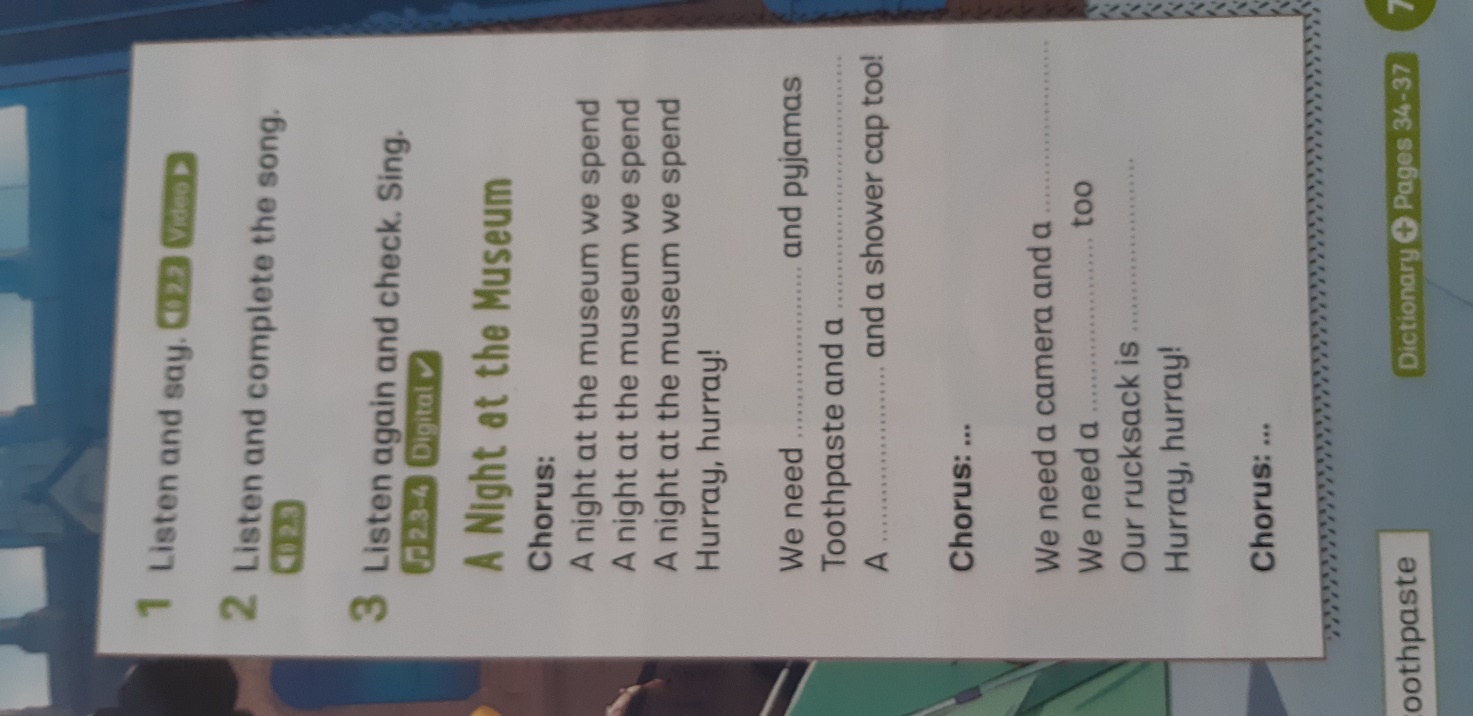 Vocaboli da copiare Esistono vari tipi di casa (HOUSE): BUILDING → edificio SKYSCRAPER → grattacielo MANOR o MANSION → villa COTTAGE → villino CASTLE → castello TERRACED → villino a schiera DETACHED → terra tetto SEMIDETACHED → bifamiliare APARTMENT o FLAT → appartamento CONDOMINIUM → condominio ""Gli elementi principali di una casa sono i seguenti: DOOR → porta FRONT DOOR → porta d’ingresso WINDOW → finestra SHUTTERS o BLINDS → persiane WALL → muro CEILING → soffitto FLOOR → pavimento ROOF → tetto BASEMENT → fondamenta STAIRS → scale CHIMNEY → camino FRONT GARDEN/ BACK GARDEN → giardino di fronte/ giardino su retro GATE → cancello POND → laghetto HEDGE → siepe GARAGE → autorimessa La casa è a sua volta divisa in STANZE (ROOMS). Esse possono trovarsi: DOWNSTAIRS → al piano di sotto UPSTAIRS → al piano di sopra ON THE FIRST, SECOND, THIRD...FLOOR → al primo, secondo, terzo...piano""KITCHEN → cucina In una cucina sono presenti: COOKER/ BURNER/ FIREBOX → fornello STOVE → stufa OVEN → forno MICROWAVE → microonde FRIDGE → frigorifero FREEZER (*) → surgelatore SINK → lavello, acquaio, lavandino DISHWASHER → lavastoviglie LAUNDRY → lavanderia WASHING MACHINE → lavatrice (*) “congelare” si traduce “TO FREEZE”. “Scongelare” è invece “TO DEFROST”. POT/ PAN → pentola FRYER PAN → padella "
"PLATE → piatto KNIFE → coltello in inglese, per tradurre ad esempio “bicchiere da vino” si utilizza il termine WINE GLASS. bicchiere di vino: GLASS OF WINE. 4 FORK → forchetta SPOON → cucchiaio SAUCER → piattino BOWL → ciotola, scodella TRAY → vassoio "In una sala da pranzo sono presenti: TABLE → tavolo CHAIR → sedia STOOL → sgabello Sopra al tavolo vi sono: TABLECLOTH → tovaglia NAPKIN → tovagliolo VASE → vaso FLOWERS → fiori GLASS (*)→ bicchiere CUP → tazza MUG → boccale PITCHER → brocca BOTTLE → bottiglia FLASK → fiasco "
BEDROOM → camera da letto In una camera da letto sono presenti: BED → letto NIGHT TABLE → comodino WARDROBE/ CUPBOARD/ CLOSET → armadio DRESSING GOWN → vestaglia SLIPPERS → pantofole PAJAMA(S) → pigiama MIRROR → specchio COMMODE → cassettone DESK → scrivania BOOKCASE → libreria SHELF → mensola LAMP → lampada PLANT → pianta BASKET → cestino TO DRAW THE CURTAINS → tirare le tende Il letto può essere: SINGLE BED → letto singolo DOUBLE BED → letto matrimoniale BUNK BED → letto a castello FOUR-POSTER BED → letto a baldacchino Il letto è composto da: PILLOW (*) → cuscino BLANKET (*1) → coperta SHEETS → lenzuola MATTRESS → materasso "


